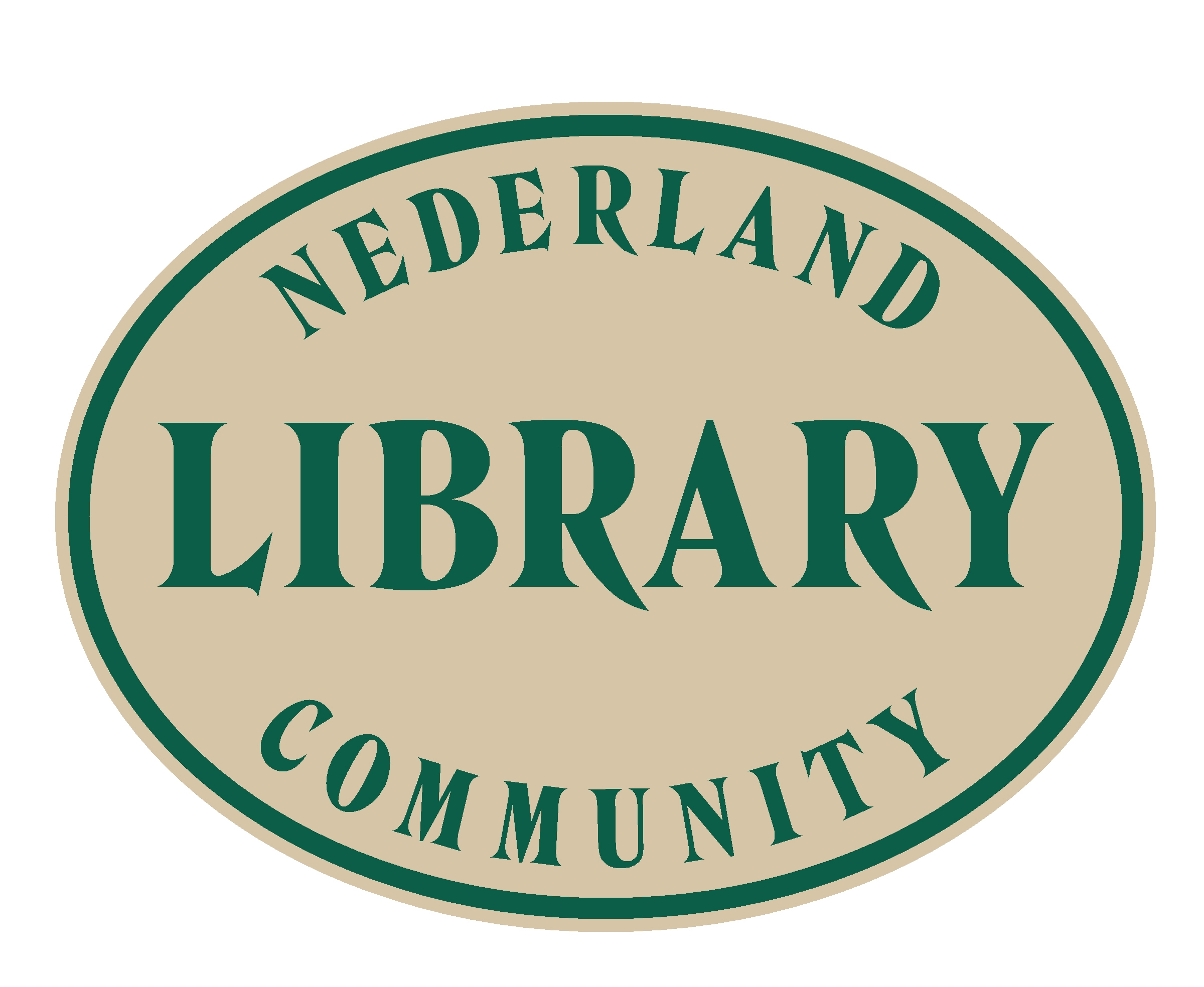 Name: ______________________________________________________________________Name:______________________________________________________________________Allergies/Special Instructions:________________________________________________________________________________________________________________________________________________________________________________________________________________________________________________________________________________________________________________First Name: _____________________ Last Name: ___________________________________Relationship to child: _____________________ Best Phone Number: ____________________Email: ______________________________________________________________________Emergency Contact Name: ______________________________________________________Best Phone Number: _________________________ Relationship: ______________________Authorized to Pickup:First name: ______________________ Last Name: __________________________________First name: ______________________ Last Name: __________________________________***Please return to library!!***Student Information:Parent/Guardian Information:Emergency Contact/Pickup Authorization: